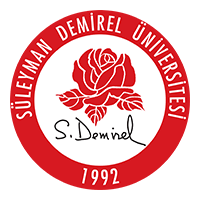 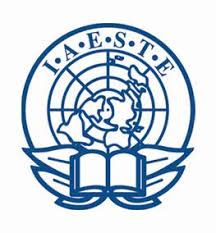 IAESTE STAJ BAŞVURU FORMUKimlik BilgileriAd		:Soyadı		:TC Kimlik No	:Doğum Tarihi	:Doğum Yeri	:Eğitim BilgileriFakülte		:Bölüm		:I/II. Öğretim	:Güncel GNO	:Öğrenci No	:Sertifika Ve YetkinliklerDil		:Programlar	:Diğer		:İletişimCep		:E-Posta		:Açık Adres	:Programa Katılma Nedenleriniz:	Tarih: …/…/2018											    Ad-Soyad, İmza